Cette fiche de réservation est à destination uniquement des familles ayant déjà déposées un dossier d’inscription au sein de l’une de nos structures. Pour tout nouvel adhérent, il conviendra de compléter et déposer le dossier d’inscription avant la période d’accueil. Sans le dossier instruit, nous ne pourrons valider les réservations. Le dossier peut être retiré au siège de l’association ou envoyé par mail. Renseignements : 03 82 83 08 01 – les.catt-momes@wanadoo.fr.RAPPEL : Petites vacances possibilité d’inscription à la carte : journée avec ou sans repas ou ½ journée avec ou sans repas. Le repas doit obligatoirement être accompagné par un autre mode d’accueil. Toute réservation déposée par les familles et confirmée par nos services sera facturée. Aucune annulation ne sera prise en compte et ne sera défalquée sur le montant de l’accueil.Date : 		                         Signature 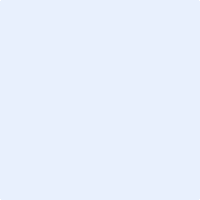 .La fiche de réservation est à retourner soit : Boite mail consultée du 23 janvier au 09 février 2017 : reservationsvacances.cattmomes@orange.fr Directement sur la structure d’accueil de Cattenom à partir du 23 janvier 2017. Par voie postale : Association Les Catt’Mômes, 3 rue Jacqueline AURIOL 57570 CATTENOM.COORDONNEESJe soussigné(e)                                          Je soussigné(e)                                          responsable légal(e) de :NOM      PRENOM      Né(e)      NOM      PRENOM      Né(e)      NOM      PRENOM      Né(e)      Souhaite inscrire mon (mes) enfant(s) à l’accueil de loisirs suivant le planning ci-dessous. Souhaite inscrire mon (mes) enfant(s) à l’accueil de loisirs suivant le planning ci-dessous. Souhaite inscrire mon (mes) enfant(s) à l’accueil de loisirs suivant le planning ci-dessous. Adresse      Adresse      Adresse      Téléphone      Adresse mail      Adresse mail      Mon (mes) enfant(s) a (ont) déjà un dossier instruit et déposé depuis la rentrée de septembre 2016-2017     oui 	  non Mon (mes) enfant(s) a (ont) déjà un dossier instruit et déposé depuis la rentrée de septembre 2016-2017     oui 	  non Mon (mes) enfant(s) a (ont) déjà un dossier instruit et déposé depuis la rentrée de septembre 2016-2017     oui 	  non Si oui : merci de préciser le site :  Si oui : merci de préciser le site :  Si oui : avez-vous opté pour le règlement par prélèvementSi oui : avez-vous opté pour le règlement par prélèvementoui 	  non                                                                                  PLANNING DE RESERVATIONmettre une croix dans la case de l'accueil souhaitémettre une croix dans la case de l'accueil souhaitéMatinRepasLe repas ne peut être réservé seulAprès-midiLundi13 févrierMardi14 févrierMercredi15 févrierJeudi16 févrierVendredi17 févrierLundi20 févrierMardi21 févrierMercredi22 févrierJeudi23 févrierVendredi24 févrierRETOUR FICHE DE RESERVATION